12. pielikumsMinistru kabineta2014. gada 16. septembranoteikumiem Nr. 550Kods 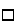 par _____________________________________________________________(būves nosaukums, adrese, ja nav, – atrašanās vieta, un būves kadastra apzīmējums)pieņemšanu ekspluatācijā_____________________________________ 	_______________________(akta sastādīšanas vieta)					(datums)Būvniecības veids (vajadzīgo atzīmēt): jauna būvniecība				 pārbūve atjaunošana 					 novietošanaBūvniecības ierosinātājs (pasūtītājs) ___________________________________(fiziskās personas vārds, uzvārds, personas kods, ________________________________________________________________dzīvesvieta un tālruņa numurs vai juridiskās personas nosaukums, reģistrācijas Nr., juridiskā adrese un tālruņa numurs)1. Pieņemšanas darbu veic būvvalde/Būvniecības valsts kontroles birojs (nevajadzīgo svītrot):1.1. būvinspektors _________________________________________________(vārds, uzvārds, būvniecības kontroles tiesību apliecības Nr.)	1.2. pašvaldības arhitekts ____________________________________________(vārds, uzvārds, sertifikāta Nr.)		1.3. cita amatpersona _______________________________________________(vārds, uzvārds, amats)			2. Pieņemšanas darbā pieaicinātie (pēc būvvaldes/Būvniecības valsts kontroles biroja (nevajadzīgo svītrot) uzaicinājuma):2.1. būvuzraugs ___________________________________________________(fiziskās personas vārds, uzvārds, sertifikāta Nr.)		2.2. būvprojekta izstrādātājs _________________________________________(fiziskās personas vārds, uzvārds, sertifikāta Nr.)2.3. būvdarbu veicējs _______________________________________________(juridiskās personas nosaukums, reģistrācijas Nr.,________________________________________________________________būvkomersanta apliecības reģistrācijas Nr., juridiskā adrese, tālruņa numurs)2.4. _____________________________________________________________(specialitāte, amats, vārds, uzvārds)3. Būvvalde/Būvniecības valsts kontroles birojs (nevajadzīgo svītrot) iepazinās ar:3.1. tās rīcībā nodotu būvprojektu _________ sējumos3.2. būvdarbu izpildi un būvdarbu izpildes dokumentāciju:3.2.1. būvdarbu žurnālu Nr. __________3.2.2. autoruzraudzības žurnālu Nr. __________3.2.3. nozīmīgo konstrukciju un segto darbu pieņemšanas aktiem uz ______ lp. _____ sējumā(-os)3.2.4. būvuzrauga pārskatu par būvuzraudzības plāna izpildi uz _______ lp.4. Būvvalde/Būvniecības valsts kontroles birojs (nevajadzīgo svītrot) izvērtēja:4.1. būvniecības ierosinātāja (pasūtītāja) apliecinājumu par būves gatavību ekspluatācijai4.2. šādu valsts, pašvaldību un citu institūciju atzinumus:4.2.1. ______________________  ________ atzinums Nr. _____ uz ____ lp.(institūcija)	       (datums)4.2.2. ______________________  ________ atzinums Nr. _____ uz ____ lp.(institūcija)	       (datums)4.2.3. ______________________  ________ atzinums Nr. _____ uz ____ lp.(institūcija)	       (datums)4.2.4. ______________________  ________ atzinums Nr. _____ uz ____ lp.(institūcija)	       (datums)4.2.5. ______________________  ________ atzinums Nr. _____ uz ____ lp.(institūcija)	       (datums)4.3. būvprojekta izstrādātāja ____________ atzinumu Nr. _____ uz ____ lp.(datums)5. Būvvalde/Būvniecības valsts kontroles birojs (nevajadzīgo svītrot) uzklausīja pieņemšanas darbā pieaicinātās amatpersonas un speciālistus un konstatēja:5.1. būvdarbi veikti, pamatojoties uz būvatļauju Nr. _________, ko __________(datums)      izsniegusi ________________________________________________________(būvvaldes nosaukums)5.2. būvniecība sākta _____________ un pabeigta ________________(datums) 		               	(datums)5.3. būve atbilst būvprojektam, ko izstrādājis ________________________________________________________________(būvprojekta izstrādātāja vārds, uzvārds, sertifikāta Nr.________________________________________________________________vai juridiskās personas nosaukums, reģistrācijas Nr., 
būvkomersanta reģistrācijas apliecības Nr.)5.4. izmaiņas un atkāpes no saskaņotā būvprojekta ir/nav (nevajadzīgo svītrot), tās noteiktajā kārtībā saskaņotas un atzīmētas tehniskajā dokumentācijā.6. Būves tehniski ekonomiskie rādītāji:6.1. būve:6.1.1. būves lietošanas veids __________________________6.1.2. būves garums _______________ m6.1.3. būves augstums ________________m6.1.4. būves virszemes daļa ___________ m6.1.5. būves apakšzemes daļa ___________ m6.1.6. citi parametri_____________________6.1.7.  būves tehniskais raksturojums:6.1.8. inženiertehniskais aprīkojums (vajadzīgo atzīmēt vai norādīt):6.1.8.1. elektroapgāde:   centralizētā   autonomā (  vēja    ūdens    saules    cita)6.1.8.2. drošības sistēmas:  aizsargsignalizācijas  ārkārtējo apstākļu apziņošanas6.1.8.3. cits aprīkojums:1) _________________________________________ (norādīt atbilstošo)2) _________________________________________ (norādīt atbilstošo)3) _________________________________________ (norādīt atbilstošo)6.2. ārējie inženiertīkli:6.2.1. inženiertīklu lietošanas veids (ūdensvads, kanalizācija, kabeļi) ________6.2.2. trases kopgarums ___________ m6.2.3. virszemes daļa ___________ m6.2.4. apakšzemes daļa ___________ m6.2.5. inženiertīklu tehniskais raksturojums:6.3. ielas (ceļu pārvadi):6.3.1. ielas (ceļu pārvada) kopējais garums ___________ m6.3.2. kopējā platība, kurā veikti darbi, ___________ m26.3.3. brauktuves platība ___________ m2, ietvju platība ___________ m26.3.4. zālāju platība ___________ m2, nomales platība ___________ m26.3.5. nogāžu nostiprinājums ar zāļu sēju ___________ m26.3.6. ielas (ceļu pārvada) tehniskais raksturojums:6.3.7. lietošanas raksturojums:6.4. vides pieejamība (ja būvatļaujā noteiktas vides pieejamības prasības): teritoriju labiekārtojumam, piebraucamajiem ceļiem, ielām, ietvēm, gājēju celiņiem un gājēju pārejām attiecībā uz iespēju pārvietoties no viena augstuma līmeņa uz citu līmeni citas prasības attiecībā uz ietekmēto teritoriju7. Būvniecības kopējās izmaksas (pēc būvniecības ierosinātāja (pasūtītāja) apliecinājuma) ir _________ euro, tai skaitā būvdarbu ________________ euro.8. Inženiertīkli un iekārtas pārbaudītas un atzītas par derīgām ekspluatācijai ar attiecīgiem atzinumiem, kas pievienoti šim aktam.9. Iekārtas uzbūvētas, samontētas, noregulētas, izmēģinātas un pieņemtas ar attiecīgiem dokumentiem, kas pievienoti šim aktam.10. Atliktie būvdarbi jāpabeidz šādā apjomā un termiņos:11. Pēc būves pieņemšanas ekspluatācijā ____ gadu laikā atklājušos būvdarbu defektus galvenais būvdarbu veicējs novērsīs par saviem līdzekļiem.12. Būvvalde/Būvniecības valsts kontroles birojs (nevajadzīgo svītrot) ierosina atzīt _______________________________________ par derīgu ekspluatācijai.(būves nosaukums)13. Par būvi ir ierosināta tiesvedība (apstrīdēta būvatļauja) ____________ tiesā, lietas numurs ___________.14. Pieņemšanas akts sastādīts ______ eksemplāros. Izpilddokumentācija nodota glabāšanai _______________________________________________________.Būvinspektors ____________________________________________________(vārds, uzvārds, paraksts)Pašvaldības arhitekts _______________________________________________(vārds, uzvārds, paraksts)Cita amatpersona __________________________________________________(vārds, uzvārds, paraksts)Pieaicinātie:būvuzraugs ______________________________________________________(vārds, uzvārds, paraksts) 		(datums)autoruzraugs _____________________________________________________(vārds, uzvārds, paraksts)		 	(datums)________________________________________________________________(specialitāte, amats, vārds, uzvārds, paraksts)Ar aktu iepazinās:būvniecības ierosinātājs (pasūtītājs) ___________________________________(vārds, uzvārds, paraksts)	(datums)būvdarbu veicējs __________________________________________________(vārds, uzvārds, paraksts)			(datums)	Piezīmes.1. Dokumenta rekvizītu "paraksts" neaizpilda, ja elektroniskais dokuments ir sagatavots atbilstoši normatīvajiem aktiem par elektronisko dokumentu noformēšanu.2. Akta 6.2. un 6.3. apakšpunktu aizpilda atbilstoši situācijai, ja vienlaikus ar būves būvniecību tiek izbūvēti ārējie inženiertīkli un ielas.3. Būves pārbūves vai atjaunošanas gadījumā akta 6. punktu aizpilda tādā apjomā, kas raksturo būvē veiktās izmaiņas.4. Akta attiecīgās ailes paplašināmas, ja nepieciešams atspoguļot vairāk informācijas.Ekonomikas ministrs	Vjačeslavs DombrovskisNr.
p. k.Būves lietošanas veids (kods atbilstoši būvju klasifikācijai)Konstrukciju materiālsŠķērsgriezums (mm)Daudzums (m)Nr.
p. k.Inženiertīklu lietošanas veids (kods atbilstoši būvju klasifikācijai)Konstrukciju materiālsŠķērsgriezums (mm)Daudzums (m)Nr.
p. k.Būves tehniskie rādītājiDaudzums (m)1.2.Nr.
p. k.Inženierbūves lietošanas veids 
(kods atbilstoši būvju klasifikācijai)Daudzums (m2)1.2.3.Nr.
p. k.Darba nosaukumsMērvienībaDaudzumsPabeigšanas termiņš1.2.3.